Напольный кулер для воды Aqua Work 833-S-B cо встроенным холодильником и мощным компрессорным охлаждением. 3 клавиши для подачи горячей, холодной воды и прохладной, чуть ниже комнатной температуры.Корпус аппарата, изготовленный из нержавеющей стали и черного, устойчивого к солнечному свету пластика верхней части диспенсера, гармонично смотрится в помещении, оформленном в современном стиле Hi-Tech.Хотите "вписать" кулер для воды в другую обстановку? Дизайнеры Аква Ворка могут изменить внешний вид аппарата, нанеся на него текстурное виниловое покрытие или фотопленку с любым изображением.Мы уже подготовили такие коллекции дизайнерских моделей на базе Аква Ворк 833 серии, как:под дерево (6 вариантов)под кожу (6 вариантов)под змею (рельефное теснение, 3 варианта)мягкий, пушистый велюр (2 варианта)под натуральный камень (6 вариантов)под карбон и винил (более 10 вариантов)"металлическую" серию (5 вариантов)сверкающее на солнце "алмазное" покрытие (2 варианта)"природную" серию типа "бамбук" (7 вариантов)Выберите один из готовых вариантов или предложите свою идею, мы оперативно выполним Ваш заказ и отправим транспортными компаниями в любой город России.Иллюзия - впечатление о видимом предмете или явлении, несоответствующее действительности, т.е. обман зрения. В переводе с латыни слово "иллюзия" означает "ошибка, заблуждение". Это говорит о том, что иллюзии с давних времен интерпретировались как некие сбои в работе зрительной системы. Изучением причин их возникновения занимались многие исследователи. Некоторые зрительные обманы давно уже имеют научное объяснение, другие до сих пор не объяснены.Принцип визуальной иллюзии, который лег в основу оформления нашего кулера для воды, зародился еще в 30-е года прошлого века. Американский психолог, офтальмолог и художник Адельберт Эймс сконструировал комнату, способную вызывать оптические иллюзии у находящихся в ней людей. Благодаря особому расположению стен и черно-белому клетчатому рисунку на полу и стенах, возникает зрительный обман: человек, стоящий в ближнем углу комнаты выглядит неестественно огромным, а в дальнем – нереально маленьким. При передвижениях из одного угла в другой, создается впечатление, что человек уменьшается или увеличивается в размерах.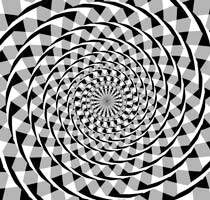 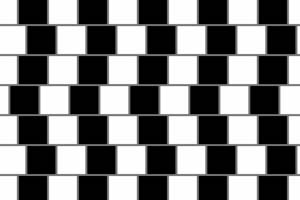 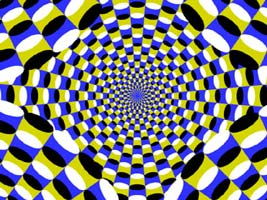 Водный диспенсер в обшивке "Иллюзия" смотрится очень необычно в разных ракурсах. Солнечный свет при обзоре с разных углов, приломляясь, создает на корпусе аппарата причудливые иллюзорные картинки, чем-то напоминающие детский калейдоскоп.В нижней части кулера небольшая встроенная холодильная камера.На корпус нанесено влагостойкое текстурное покрытие на виниловой основе.Для создания данной дизайнерской модели использован компрессорный аппарат со встроенным холодильником Aqua Work 833SB.Оформим винилом оранжевого или другого любимого Вами цвета так же аналогичный напольный аппарат для воды со встроенным шкафчиком или бутылью снизу .